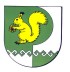 от 28 февраля 2023 г. № 94Об утверждении Порядка предоставления дополнительной социальной выплаты молодым семьям - участницам мероприятия по обеспечению жильем молодых семей ведомственной целевой программы «Оказание государственной поддержки гражданам в обеспечении жильем и оплате жилищно-коммунальных услуг» государственной программы Российской Федерации «Обеспечение доступным и комфортным жильем и коммунальными услугами граждан Российской Федерации» в Моркинском  муниципальном районе при рождении (усыновлении) ребенкаВ соответствии с Постановлением Правительства Российской Федерации от 17 декабря 2010 г. № 1050 «О реализации отдельных мероприятий государственной программы Российской Федерации «Обеспечение доступным и комфортным жильем и коммунальными услугами граждан Российской Федерации», постановлением Правительства Республики Марий Эл от 4 июня 2014 г. № 285 «О мерах по обеспечению жильем молодых семей в Республике Марий Эл в рамках реализации мероприятия по обеспечению жильем молодых семей ведомственной целевой программы «Оказание государственной поддержки гражданам в обеспечении жильем и оплате жилищно-коммунальных услуг» государственной программы Российской Федерации «Обеспечение доступным и комфортным жильем и коммунальными услугами граждан Российской Федерации» Администрация Моркинского муниципального района постановляет:Утвердить прилагаемый Порядок предоставления дополнительной социальной выплаты молодым семьям - участницам мероприятия по обеспечению жильем молодых семей ведомственной целевой программы «Оказание государственной поддержки гражданам в обеспечении жильем и оплате жилищно-коммунальных услуг» государственной программы Российской Федерации «Обеспечение доступным и комфортным жильем и коммунальными услугами граждан Российской Федерации» в Моркинском муниципальном районе при рождении (усыновлении) ребенка.Опубликовать настоящее постановление в районной газете «Моркинская земля», а также разместить на официальном интернет - портале Республики Марий Эл (адрес доступа: http://mari-е1.gov.гu).Настоящее постановление вступает в силу после его опубликования.Контроль за исполнением настоящего постановления возложить на заместителя главы Администрации Моркинского муниципального района Васильева А.Г.Глава АдминистрацииМоркинского муниципального района                                      А. Голубков                                                                                Приложение к постановлению                                                                                                 Администрации Моркинского                                                                                                       муниципального района                                                                             от 28 февраля 2023 г. № 94 ПОРЯДОКпредоставления дополнительной социальной выплаты
молодым семьям - участницам мероприятия по обеспечению жильем молодых семей ведомственной целевой программы «Оказание государственной поддержки гражданам в обеспечении жильем и оплате жилищно-коммунальных услуг» государственной программы Российской Федерации «Обеспечение доступным и комфортным жильем и коммунальными услугами граждан Российской Федерации» в Моркинском муниципальном районе
при рождении (усыновлении) ребенкаI. Общие положенияДополнительная социальная выплата предоставляется молодой семье - участнице мероприятия по обеспечению жильем молодых семей ведомственной целевой программы «Оказание государственной поддержки гражданам в обеспечении жильем и оплате жилищно-коммунальных услуг» государственной программы Российской Федерации «Обеспечение доступным и комфортным жильем и коммунальными услугами граждан Российской Федерации» (далее - мероприятие) в Моркинском муниципальном районе при рождении (усыновлении) 1 ребенка, получившей свидетельство о праве на получение социальной выплаты на приобретение жилого помещения или создание объекта индивидуального жилищного строительства (далее - свидетельство), но не реализовавшей свое право на получение социальной выплаты до даты окончания срока действия свидетельства.Дополнительная социальная выплата предоставляется в размере 5 (Пяти) процентов расчетной (средней) стоимости жилья, исчисленной на дату выдачи свидетельства в соответствии с пунктом 13 Правил предоставления молодым семьям социальных выплат на приобретение (строительство) жилья и их использования, являющихся Приложением №1 к особенностям реализации отдельных мероприятий государственной программы Российской Федерации «Обеспечение доступным и комфортным жильем и коммунальными услугами граждан Российской Федерации», утвержденным Постановлением Правительства Российской Федерации от 17 декабря 2010 № 1050 «О реализации отдельных мероприятий государственной программы Российской Федерации «Обеспечение доступным и комфортным жильем и коммунальными услугами граждан Российской Федерации» (далее - Правила) за счет бюджета Моркинского муниципального района.При этом размер дополнительной социальной выплаты ограничивается суммой остатка основного долга и остатка задолженности по выплате процентов за пользование ипотечным жилищным кредитом или займом, за вычетом из указанной суммы размера социальной выплаты.Дополнительная социальная выплата предоставляется молодой семье, получившей свидетельство, в безналичной форме путем зачисления соответствующих средств на ее банковский счет, открытый в банке, отобранном для обслуживания средств (далее - банк), предоставляемых в качестве социальных выплат в рамках реализации мероприятия.Дополнительная социальная выплата может быть использована распорядителем счета на приобретение жилья или строительство индивидуального жилого дома, в том числе на оплату первоначального взноса при получении ипотечного жилищного кредита или займа на приобретение жилья или строительство индивидуального жилого дома. Использование дополнительной социальной выплаты на уплату иных процентов, штрафов, комиссий и пеней за просрочку исполнения обязательств по этим кредитам или займам не допускается.II. Механизм предоставления дополнительной социальной
выплаты молодым семьямДля получения дополнительной социальной выплаты в связи с рождением (усыновлением) 1 ребенка молодая семья - участница мероприятия в течение двух месяцев со дня возникновения права на дополнительную социальную выплату, но не позднее срока окончания действия свидетельства представляет в Администрацию Моркинского муниципального района следующие документы:заявление;копию свидетельства о рождении ребенка либо копии документов, подтверждающих усыновление ребенка.          Координационный совет при Администрации Моркинского муниципального района  по реализации мероприятия по обеспечению жильем молодых семей (далее - Координационный совет), утвержденный постановлением Администрации Моркинского муниципальный района от 01 февраля  2023 г. № 46, организует работу по проверке сведений, содержащихся в представленных документах, и в течение 10 календарных дней со дня подачи документов принимает решение о предоставлении молодой семье - участнице мероприятия дополнительной социальной выплаты либо об отказе.Основаниями для отказа в выделении дополнительной социальной выплаты являются:а)	непредставление или представление не в полном объеме документов, указанных в настоящем Порядке;б)	недостоверность сведений, содержащихся в представленных документах.В случае устранения оснований для отказа в предоставлении дополнительной социальной выплаты в срок, указанный в абзаце первом раздела II настоящего Порядка, молодая семья - участница мероприятия имеет право повторно обратиться за предоставлением дополнительной социальной выплаты.В случае принятия решения о предоставлении дополнительной социальной выплаты Администрация Моркинского муниципального района производит расчет ее размера и выдает претенденту свидетельство о  праве на дополнительную социальную выплату в связи с рождением (усыновлением) ребенка, которое представляется в кредитную организацию.МОРКО МУНИЦИПАЛЬНЫЙ РАЙОН  АДМИНИСТРАЦИЙПУНЧАЛАДМИНИСТРАЦИЯМОРКИНСКОГО МУНИЦИПАЛЬНОГО  РАЙОНАПОСТАНОВЛЕНИЕ